Tisztelt Utazóközönség!Zalakaros Autóbuszállomáson történt útburkolati hiba miatt az autóbuszok a mai naptól kezdődően bizonytalan ideig, a megszokott útvonaltól eltérően közlekednek. A buszok az állomásra nem mennek be, helyette az alábbi útvonalat veszik igénybe: Thermál ú. Gyógyfürdő tér, az autóbuszállomás K-i oldalán, - a pavilonsor mögött-  megállóhelyekkelA kellemetlenségekért elnézésüket kérjük, a hiba kijavításáról tájékoztatjuk Önöket!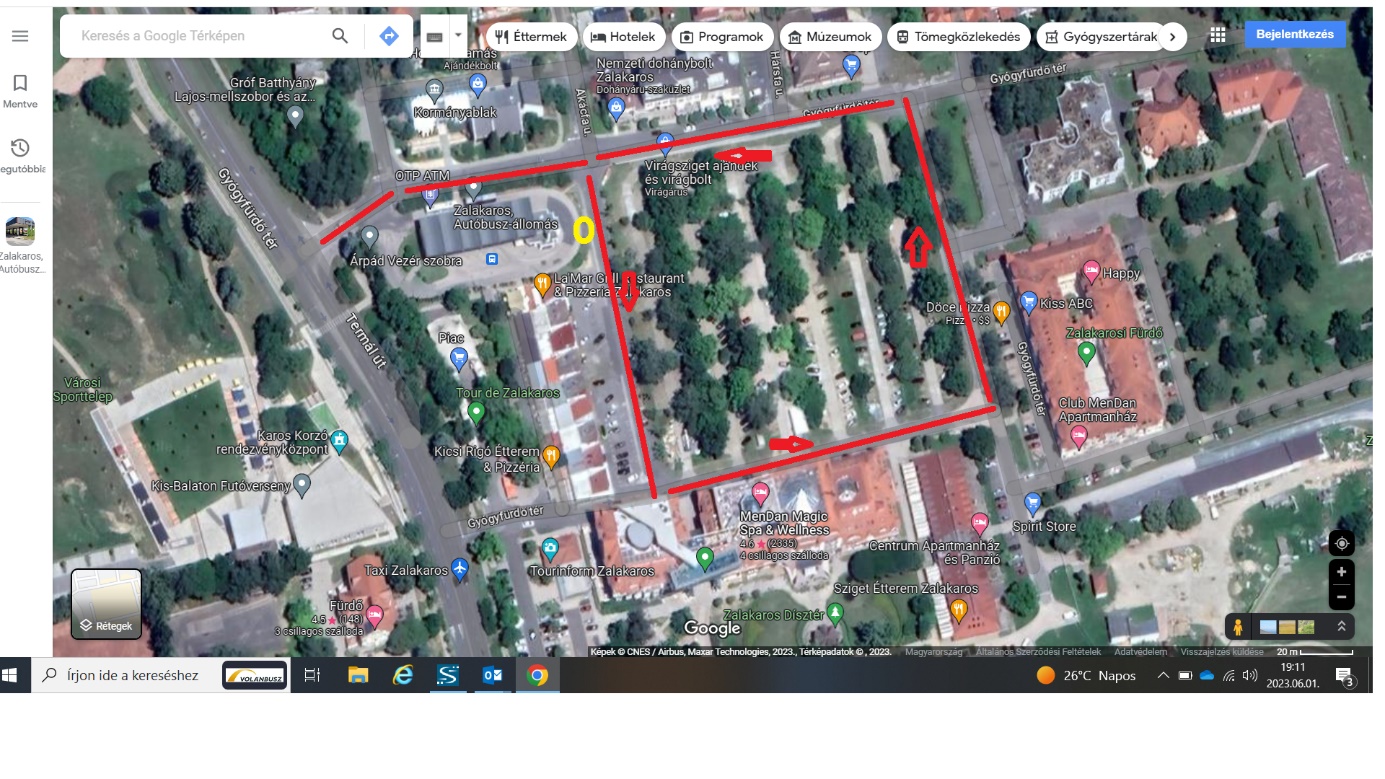 